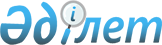 О внесении изменений и дополнений в приказ Министра здравоохранения Республики Казахстан от 20 августа 2021 года № ҚР ДСМ-89 "Об утверждении правил обеспечения лекарственными средствами и медицинскими изделиями в рамках гарантированного объема бесплатной медицинской помощи и (или) в системе обязательного социального медицинского страхования, а также правил и методики формирования потребности в лекарственных средствах и медицинских изделиях в рамках гарантированного объема бесплатной медицинской помощи и (или) в системе обязательного социального медицинского страхования"Приказ Министра здравоохранения Республики Казахстан от 5 августа 2022 года № ҚР ДСМ-75. Зарегистрирован в Министерстве юстиции Республики Казахстан 9 августа 2022 года № 29062.
      Примечание ИЗПИ!Порядок введения в действие см. п.4
      ПРИКАЗЫВАЮ:
      1. Внести в приказ Министра здравоохранения Республики Казахстан от 20 августа 2021 года № ҚР ДСМ-89 "Об утверждении правил обеспечения лекарственными средствами и медицинскими изделиями в рамках гарантированного объема бесплатной медицинской помощи и (или) в системе обязательного социального медицинского страхования, а также правил и методики формирования потребности в лекарственных средствах и медицинских изделиях в рамках гарантированного объема бесплатной медицинской помощи и (или) в системе обязательного социального медицинского страхования" (зарегистрирован в Реестре государственной регистрации нормативных правовых актов под № 24069) следующие изменения и дополнения:
      заголовок изложить в следующей редакции:
      "Об утверждении правил обеспечения лекарственными средствами и медицинскими изделиями в рамках гарантированного объема бесплатной медицинской помощи, дополнительного объема медицинской помощи лицам, содержащимся в следственных изоляторах и учреждениях уголовно-исполнительной (пенитенциарной) системы, за счет бюджетных средств и (или) в системе обязательного социального медицинского страхования, а также правил и методики формирования потребности в лекарственных средствах и медицинских изделиях в рамках гарантированного объема бесплатной медицинской помощи, дополнительного объема медицинской помощи лицам, содержащимся в следственных изоляторах и учреждениях уголовно-исполнительной (пенитенциарной) системы, за счет бюджетных средств и (или) в системе обязательного социального медицинского страхования";
      пункт 1 изложить в следующей редакции:
      "1. Утвердить:
      1) правила обеспечения лекарственными средствами и медицинскими изделиями в рамках гарантированного объема бесплатной медицинской помощи, дополнительного объема медицинской помощи лицам, содержащимся в следственных изоляторах и учреждениях уголовно-исполнительной (пенитенциарной) системы, за счет бюджетных средств и (или) в системе обязательного социального медицинского страхования согласно приложению 1 к настоящему приказу;
      2) правила и методику формирования потребности в лекарственных средствах и медицинских изделиях в рамках гарантированного объема бесплатной медицинской помощи, дополнительного объема медицинской помощи лицам, содержащимся в следственных изоляторах и учреждениях уголовно-исполнительной (пенитенциарной) системы, за счет бюджетных средств и (или) в системе обязательного социального медицинского страхования согласно приложению 2 к настоящему приказу.";
      в правилах обеспечения лекарственными средствами и медицинскими изделиями в рамках гарантированного объема бесплатной медицинской помощи и (или) в системе обязательного социального медицинского страхования, утвержденных приложением 1 к указанному приказу:
      заголовок изложить в следующей редакции:
      "Правила обеспечения лекарственными средствами и медицинскими изделиями в рамках гарантированного объема бесплатной медицинской помощи, дополнительного объема медицинской помощи лицам, содержащимся в следственных изоляторах и учреждениях уголовно-исполнительной (пенитенциарной) системы, за счет бюджетных средств и (или) в системе обязательного социального медицинского страхования";
      пункты 1 и 2 изложить в следующей редакции:
      "1. Настоящие правила обеспечения лекарственными средствами и медицинскими изделиями в рамках гарантированного объема бесплатной медицинской помощи дополнительного объема медицинской помощи лицам, содержащимся в следственных изоляторах и учреждениях уголовно-исполнительной (пенитенциарной) системы, за счет бюджетных средств и (или) в системе обязательного социального медицинского страхования разработаны в соответствии с подпунктом 49) статьи 7 Кодекса Республики Казахстан "О здоровье народа и системе здравоохранения" (далее – Кодекс) и определяют порядок обеспечения лекарственными средствами и медицинскими изделиями в рамках гарантированного объема бесплатной медицинской помощи, дополнительного объема медицинской помощи лицам, содержащимся в следственных изоляторах и учреждениях уголовно-исполнительной (пенитенциарной) системы, за счет бюджетных средств и (или) в системе обязательного социального медицинского страхования (далее – Правила).
      2. В настоящих Правилах используются следующие понятия:
      1) фонд социального медицинского страхования (далее – ФСМС) – некоммерческая организация, производящая аккумулирование отчислений и взносов, а также осуществляющая закуп и оплату услуг субъектов здравоохранения, оказывающих медицинскую помощь в объемах и на условиях, которые предусмотрены договором закупа медицинских услуг, и иные функции, определенные законами Республики Казахстан;
      2) перечень лекарственных средств и медицинских изделий для бесплатного и (или) льготного амбулаторного обеспечения отдельных категорий граждан Республики Казахстан с определенными заболеваниями (состояниями) – перечень лекарственных средств, медицинских изделий и специализированных лечебных продуктов, закупаемых за счет бюджетных средств и (или) активов фонда социального медицинского страхования в рамках гарантированного объема бесплатной медицинской помощи и (или) в системе обязательного социального медицинского страхования при оказании первичной медико-санитарной и специализированной медицинской помощи в амбулаторных условиях, включающий наименования и характеристики лекарственных средств, медицинских изделий и специализированных лечебных продуктов в разрезе отдельных категорий граждан Республики Казахстан с определенными заболеваниями (состояниями) (далее – Перечень);
      3) сооплата – оплата разницы в стоимости лекарственных средств, медицинских изделий и установленной предельной цене их возмещения в рамках гарантированного объема бесплатной медицинской помощи и (или) в системе обязательного социального медицинского страхования на амбулаторном уровне, осуществляемая в добровольном порядке;
      4) единый дистрибьютор – юридическое лицо, осуществляющее деятельность в рамках гарантированного объема бесплатной медицинской помощи и (или) в системе обязательного социального медицинского страхования в соответствии со статьей 247 Кодекса;
      5) лекарственное средство – средство, представляющее собой или содержащее вещество либо комбинацию веществ, вступающее в контакт с организмом человека, предназначенное для лечения, профилактики заболеваний человека или восстановления, коррекции или изменения его физиологических функций посредством фармакологического, иммунологического либо метаболического воздействия, или для диагностики заболеваний и состояния человека;
      6) объекты в сфере обращения лекарственных средств и медицинских изделий – аптека, в том числе осуществляющая реализацию через Интернет, аптечный пункт в организациях здравоохранения, передвижной аптечный пункт для отдаленных сельских местностей, организованный от аптеки, аптечный (дистрибьюторский) склад, склад временного хранения лекарственных средств, медицинских изделий, магазин оптики, магазин медицинских изделий, склад медицинских изделий, организации по производству лекарственных средств и медицинских изделий;
      7) субъекты в сфере обращения лекарственных средств и медицинских изделий – физические или юридические лица, осуществляющие фармацевтическую деятельность;
      8) уполномоченный орган в области здравоохранения (далее – уполномоченный орган) – центральный исполнительный орган, осуществляющий руководство и межотраслевую координацию в области охраны здоровья граждан Республики Казахстан, медицинской и фармацевтической науки, медицинского и фармацевтического образования, санитарно-эпидемиологического благополучия населения, обращения лекарственных средств и медицинских изделий, качества оказания медицинских услуг (помощи);
      9) лекарственный формуляр организации здравоохранения – перечень лекарственных средств для оказания медицинской помощи в рамках гарантированного объема бесплатной медицинской помощи и (или) в системе обязательного социального медицинского страхования, сформированный на основе Казахстанского национального лекарственного формуляра и утвержденный руководителем организации здравоохранения в порядке, определяемом уполномоченным органом;
      10) клинический протокол – научно доказанные рекомендации по профилактике, диагностике, лечению, медицинской реабилитации и паллиативной медицинской помощи при определенном заболевании или состоянии пациента;
      11) Казахстанский национальный лекарственный формуляр – перечень лекарственных средств с доказанной клинической безопасностью и эффективностью, а также орфанных (редких) лекарственных препаратов, являющийся обязательной основой для разработки лекарственных формуляров медицинских организаций и формирования списков закупа лекарственных средств в рамках гарантированного объема бесплатной медицинской помощи и (или) в системе обязательного социального медицинского страхования;
      12) медицинские изделия – изделия медицинского назначения и медицинская техника;
      13) изделия медицинского назначения – материалы, изделия, растворы, реагенты, комплекты, наборы, используемые для оказания медицинской помощи в соответствии с функциональным назначением и инструкцией производителя;
      14) медицинская организация – организация здравоохранения, основной деятельностью которой является оказание медицинской помощи;
      15) обязательное социальное медицинское страхование (далее – ОСМС) – комплекс правовых, экономических и организационных мер по оказанию медицинской помощи потребителям медицинских услуг за счет активов фонда социального медицинского страхования;
      16) гарантированный объем бесплатной медицинской помощи (далее – ГОБМП) – объем медицинской помощи, предоставляемой за счет бюджетных средств;
      17) фармацевтическая услуга – деятельность субъектов в сфере обращения лекарственных средств и медицинских изделий, связанная с амбулаторным лекарственным обеспечением населения, включая закуп, транспортировку, хранение, учет и реализацию лекарственных средств и медицинских изделий, в рамках гарантированного объема бесплатной медицинской помощи и (или) в системе обязательного социального медицинского страхования.";
      заголовок главы 2 изложить в следующей редакции:
      "Глава 2. Порядок обеспечения лекарственными средствами и медицинскими изделиями в рамках гарантированного объема бесплатной медицинской помощи, дополнительного объема медицинской помощи лицам, содержащимся в следственных изоляторах и учреждениях уголовно-исполнительной (пенитенциарной) системы, за счет бюджетных средств и (или) в системе обязательного социального медицинского страхования";
      пункты 3 и 4 изложить в следующей редакции:
      "3. Порядок обеспечения лекарственными средствами и медицинскими изделиями включает:
      1) определение потребности в соответствии с правилами и методикой формирования потребности в лекарственных средствах и медицинских изделиях в рамках ГОБМП, дополнительного объема медицинской помощи лицам, содержащимся в следственных изоляторах и учреждениях уголовно-исполнительной (пенитенциарной) системы, за счет бюджетных средств и (или) в системе ОСМС, утвержденными уполномоченным органом в соответствии с подпунктом 92) статьи 7 Кодекса;
      2) организацию и проведение закупа лекарственных средств, медицинских изделий и специализированных лечебных продуктов в рамках ГОБМП, дополнительного объема медицинской помощи лицам, содержащимся в следственных изоляторах и учреждениях уголовно-исполнительной (пенитенциарной) системы, за счет бюджетных средств и (или) в системе ОСМС, фармацевтических услуг, в соответствии с Правилами организации и проведения закупа лекарственных средств, медицинских изделий и специализированных лечебных продуктов в рамках гарантированного объема бесплатной медицинской помощи и (или) в системе обязательного социального медицинского страхования, фармацевтических услуг, утвержденными постановлением Правительства Республики Казахстан от 4 июня 2021 года № 375;
      3) организацию и проведение закупа услуг по хранению и транспортировке лекарственных средств и медицинских изделий, услуг по учету и реализации лекарственных средств и медицинских изделий единым дистрибьютором в рамках ГОБМП, дополнительного объема медицинской помощи лицам, содержащимся в следственных изоляторах и учреждениях уголовно-исполнительной (пенитенциарной) системы, за счет бюджетных средств и (или) в системе ОСМС в соответствии с Правилами закупа услуг по хранению и транспортировке лекарственных средств и медицинских изделий, услуг по учету и реализации лекарственных средств и медицинских изделий единым дистрибьютором в рамках гарантированного объема бесплатной медицинской помощи и (или) в системе обязательного социального медицинского страхования, утвержденными постановлением Правительства Республики Казахстан от 9 февраля 2021 года № 47;
      4) обеспечение лекарственными средствами и медицинскими изделиями в рамках ГОБМП, дополнительного объема медицинской помощи лицам, содержащимся в следственных изоляторах и учреждениях уголовно-исполнительной (пенитенциарной) системы, за счет бюджетных средств и (или) в системе ОСМС;
      5) обеспечение местными органами государственного управления здравоохранением доступности обеспечения лекарственными средствами и медицинскими изделиями, в том числе сельскому населению во всех условиях оказания медицинской помощи;
      6) рациональное использование лекарственных средств в соответствии с правилами осуществления деятельности формулярной системы, утвержденными приказом Министра здравоохранения Республики Казахстан от 6 апреля 2021 года № ҚР ДСМ-28 "Об утверждении правил осуществления деятельности формулярной системы" (зарегистрирован в Реестре государственной регистрации нормативных правовых актов под № 22513) и с правилами проведения оценки рационального использования лекарственных средств, утвержденными приказом Министра здравоохранения Республики Казахстан от 3 ноября 2020 года № ҚР ДСМ-179/2020 "Об утверждении правил проведения оценки рационального использования лекарственных средств" (зарегистрирован в Реестре государственной регистрации нормативных правовых актов под № 21586);
      7) хранение, учет лекарственных средств и изделий медицинского назначения при оказании медицинской помощи в рамках ГОБМП, дополнительного объема медицинской помощи лицам, содержащимся в следственных изоляторах и учреждениях уголовно-исполнительной (пенитенциарной) системы, за счет бюджетных средств и (или) в системе ОСМС в соответствии с Правилами хранения и транспортировки лекарственных средств и медицинских изделий, утвержденными приказом Министра здравоохранения Республики Казахстан от 16 февраля 2021 года № ҚР ДСМ-19 (зарегистрирован в Реестре государственной регистрации нормативных правовых актов под № 22230);
      8) оплату стоимости лекарственных средств и медицинских изделий, фармацевтических услуг в рамках ГОБМП и (или) в системе ОСМС в соответствии с Правилами оплаты стоимости фармацевтических услуг в рамках гарантированного объема бесплатной медицинской помощи и (или) медицинской помощи в системе обязательного социального медицинского страхования субъектам в сфере обращения лекарственных средств и медицинских изделий, утвержденными приказом Министра здравоохранения Республики Казахстан от 27 ноября 2020 года № ҚР ДСМ-210/2020 (зарегистрирован в Реестре государственной регистрации нормативных правовых актов под № 21715);
      9) соблюдение условий этики продвижения лекарственных средств и медицинских изделий в соответствии с Правилами этики продвижения лекарственных средств и медицинских изделий, утвержденными приказом Министра здравоохранения Республики Казахстан от 21 декабря 2020 года № ҚР ДСМ-294/2020 (зарегистрирован в Реестре государственной регистрации нормативных правовых актов под № 21870).
      4. В медицинских организациях, оказывающих медицинскую помощь на всех уровнях в рамках ГОБМП, дополнительного объема медицинской помощи лицам, содержащимся в следственных изоляторах и учреждениях уголовно-исполнительной (пенитенциарной) системы, за счет бюджетных средств и (или) в системе ОСМС, создается запас лекарственных средств и медицинских изделий: не менее чем на один месяц, за исключением оказания медицинской помощи при ВИЧ-инфекции, где запас лекарственных средств и медицинских изделий создается не менее чем на три месяца.";
      дополнить пунктом 14-1 следующего содержания:
      "14-1. Пациенты, находящиеся на поддерживающей терапии агонистами опиоидов (далее – ПТАО) обеспечиваются лекарственными средствами для ПТАО через медицинские организации, оказывающие специализированную медицинскую помощь в области охраны психического здоровья.";
      пункт 19 изложить в следующей редакции:
      "19. Обеспечение лекарственными средствами вновь выявленных пациентов начинается с воспроизведенного лекарственного препарата (генерик) или биоаналогичного лекарственного препарата (биоаналог, биоподобный лекарственный препарат, биосимиляр), за исключением случаев отсутствия, зарегистрированных воспроизведенных лекарственных препаратов (генерик) или биоаналогичных лекарственных препаратов (биоаналог, биоподобный лекарственный препарат, биосимиляр) или индивидуальной непереносимости препарата. Перевод пациентов с оригинального препарата на воспроизведенный лекарственный препарат (генерик) или биоаналогичный лекарственный препарат (биоаналог, биоподобный лекарственный препарат, биосимиляр), или с одного воспроизведенного лекарственного препарата (генерика) на другой, осуществляется по назначению врача в соответствии с клиническими протоколами и формулярным справочником.";
      дополнить пунктом 24-1 следующего содержания:
      "24-1. В медицинских организациях, расположенных в учреждениях уголовно-исполнительной (пенитенциарной) системе при оказании медицинской помощи обеспечение лекарственными средствами и медицинскими изделиями осуществляется в соответствии с настоящими Правилами в рамках дополнительного объема медицинской помощи лицам, содержащимся в следственных изоляторах и учреждениях уголовно-исполнительной (пенитенциарной) системы, за счет бюджетных средств.";
      пункты 27, 28 и 29 изложить в следующей редакции:
      "27. Лекарственные средства и медицинские изделия, предназначенные для оказания скорой медицинской помощи, медицинской помощи в стационарных, стационарозамещающих условиях в рамках ГОБМП, дополнительного объема медицинской помощи лицам, содержащимся в следственных изоляторах и учреждениях уголовно-исполнительной (пенитенциарной) системы, за счет бюджетных средств и (или) в системе ОСМС, помечаются при поступлении штампом медицинской организации с указанием наименования медицинской организации, ее адреса и отметкой "Бесплатно".
      28. Лекарственные средства и медицинские изделия при оказании скорой медицинской помощи, медицинской помощи в стационарных, стационарозамещающих условиях в рамках ГОБМП, дополнительного объема медицинской помощи лицам, содержащимся в следственных изоляторах и учреждениях уголовно-исполнительной (пенитенциарной) системы, за счет бюджетных средств и (или) в системе ОСМС подлежат учету в суммовом и количественном выражениях в медицинской документации и (или) автоматизированных программах учета (медицинских информационных системах) использования лекарственных средств и медицинских изделий.
      С целью рационального использования (назначения) лекарственных средств и медицинские изделия, анализа данных обеспечения граждан, местные органы государственного управления здравоохранением областей, городов республиканского значения и столицы осуществляют мониторинг работы медицинских информационных систем, в том числе по лекарственному обеспечению, и обеспечение своевременности внесения данных и их достоверность.
      29. Лекарственные средства и медицинские изделия, закупаемые для оказания медицинской помощи в рамках ГОБМП, дополнительного объема медицинской помощи лицам, содержащимся в следственных изоляторах и учреждениях уголовно-исполнительной (пенитенциарной) системы, за счет бюджетных средств и (или) в системе ОСМС и платных услуг, подлежат раздельному хранению и учету.";
      в правилах и методике формирования потребности в лекарственных средствах и медицинских изделиях в рамках гарантированного объема бесплатной медицинской помощи и (или) в системе обязательного социального медицинского страхования, утвержденных приложением 2 к указанному приказу:
      текст в правом верхнем углу изложить в следующей редакции:
      заголовок изложить в следующей редакции:
      "Правила и методика формирования потребности в лекарственных средствах и медицинских изделиях в рамках гарантированного объема бесплатной медицинской помощи, дополнительного объема медицинской помощи лицам, содержащимся в следственных изоляторах и учреждениях уголовно-исполнительной (пенитенциарной) системы, за счет бюджетных средств и (или) в системе обязательного социального медицинского страхования";
      пункт 1 изложить в следующей редакции:
      "1. Настоящие правила и методика формирования потребности в лекарственных средствах и медицинских изделиях в рамках гарантированного объема бесплатной медицинской помощи, дополнительного объема медицинской помощи лицам, содержащимся в следственных изоляторах и учреждениях уголовно-исполнительной (пенитенциарной) системы, за счет бюджетных средств и (или) в системе обязательного социального медицинского страхования (далее – Правила) разработаны в соответствии с подпунктом 92) статьи 7 Кодекса Республики Казахстан "О здоровье народа и системе здравоохранения" (далее – Кодекс) и определяют порядок и методику формирования потребности в лекарственных средствах и медицинских изделиях в рамках гарантированного объема бесплатной медицинской помощи, дополнительного объема медицинской помощи лицам, содержащимся в следственных изоляторах и учреждениях уголовно-исполнительной (пенитенциарной) системы, за счет бюджетных средств и (или) в системе обязательного социального медицинского страхования.";
      подпункт 4 пункта 2 изложить в следующей редакции:
      "4) установленная суточная доза – это величина, соответствующая средней суточной дозе лекарственного средства при применении по основным показаниям, устанавливаемая для каждого активного ингредиента и лекарственной формы";
      заголовок главы 2 изложить в следующей редакции:
      "Глава 2. Порядок формирования потребности в лекарственных средствах и медицинских изделиях в рамках гарантированного объема бесплатной медицинской помощи, дополнительного объема медицинской помощи лицам, содержащимся в следственных изоляторах и учреждениях уголовно-исполнительной (пенитенциарной) системы, за счет бюджетных средств и (или) в системе обязательного социального медицинского страхования";
      пункты 3, 4 и 5 изложить в следующей редакции:
      "3. Потребность в лекарственных средствах и медицинских изделиях в рамках гарантированного объема бесплатной медицинской помощи (далее – ГОБМП), дополнительного объема медицинской помощи лицам, содержащимся в следственных изоляторах и учреждениях уголовно-исполнительной (пенитенциарной) системы, за счет бюджетных средств и (или) в системе обязательного социального медицинского страхования (далее – ОСМС) формируется медицинскими организациями:
      1) при оказании скорой медицинской помощи, а также специализированной медицинской помощи, в том числе высокотехнологичной, в стационарных и стационарозамещающих условиях в соответствии с лекарственными формулярами;
      2) при оказании первичной медико-санитарной и специализированной медицинской помощи в амбулаторных условиях в соответствии с перечнем.
      4. Потребность в лекарственных средствах и медицинских изделиях в рамках ГОБМП, дополнительного объема медицинской помощи лицам, содержащимся в следственных изоляторах и учреждениях уголовно-исполнительной (пенитенциарной) системы, за счет бюджетных средств и (или) в системе ОСМС формируется на трехлетний период.
      5. Расчет потребности в лекарственных средствах и медицинских изделиях в рамках ГОБМП, дополнительного объема медицинской помощи лицам, содержащимся в следственных изоляторах и учреждениях уголовно-исполнительной (пенитенциарной) системы, за счет бюджетных средств и (или) в системе ОСМС производится в соответствии с методикой формирования потребности в лекарственных средствах и медицинских изделиях в рамках ГОБМП, дополнительного объема медицинской помощи лицам, содержащимся в следственных изоляторах и учреждениях уголовно-исполнительной (пенитенциарной) системы, за счет бюджетных средств и (или) в системе ОСМС, указанной в главе 3 настоящих Правил, с учетом следующих сведений:
      1) данные динамики заболеваемости и (или) эпидемиологической ситуации в регионе;
      2) статистические данные информационных систем "Электронный регистр диспансерных больных" (далее – ИС ЭРДБ), "Электронный регистр стационарных больных" (далее – ИС ЭРСБ), "Электронный регистр онкологических больных" (далее – ИС ЭРОБ) для определения прогнозируемого количества пациентов и (или) койко-дней;
      3) значения установленной суточной дозы (далее – УСД) и длительности приема (количество дней) для лекарственных средств согласно данным Сотрудничающего центра Всемирной организации здравоохранения по методологии лекарственной статистики (www.whocc.no) (далее – ВОЗ).
      При отсутствии значений УСД рассчитанной ВОЗ, расчет УСД производится с учетом схем лечения и дозировок, рекомендованных клиническими протоколами Республики Казахстан и (или) согласно инструкции по медицинскому применению лекарственного средства;
      4) средняя курсовая продолжительность применения лекарственных средств и медицинских изделий, с учетом схем лечения и дозировок, рекомендованных клиническими протоколами Республики Казахстан и (или) согласно инструкции по медицинскому применению лекарственного средства (для больных хроническими заболеваниями, нуждающихся в постоянном применении лекарственных средств и медицинских изделий равна количеству дней в году);
      5) предельная цена на международное непатентованное наименование лекарственного средства или техническую характеристику медицинского изделия и (или) на торговое наименование лекарственного средства или медицинского изделия в рамках ГОБМП и (или) в системе ОСМС, утвержденная уполномоченным органом.";
      заголовок параграфа 1 изложить в следующей редакции:
      "Параграф 1. Порядок формирования потребности в лекарственных средствах и медицинских изделиях в рамках гарантированного объема бесплатной медицинской помощи дополнительного объема медицинской помощи лицам, содержащимся в следственных изоляторах и учреждениях уголовно-исполнительной (пенитенциарной) системы, за счет бюджетных средств и (или) в системе обязательного социального медицинского страхования при оказании медицинской помощи в стационарных и стационарозамещающих условиях";
      пункт 6 изложить в следующей редакции:
      "6. Медицинская организация в срок до 1 марта текущего финансового года формирует потребность:
      1) в лекарственных средствах и медицинских изделиях, входящих в список лекарственных средств и медицинских изделий, закупаемых у Единого дистрибьютора (далее – список Единого дистрибьютора) на трехлетний период;
      2) в лекарственных средствах и медицинских изделиях, не входящих в список Единого дистрибьютора на трехлетний период;
      3) в лекарственных средствах и медицинских изделиях в рамках дополнительного объема медицинской помощи лицам, содержащимся в следственных изоляторах и учреждениях уголовно-исполнительной (пенитенциарной) системы, за счет бюджетных средств и (или) в системе ОСМС.";
      дополнить пунктом 6-1 следующего содержания:
      "6-1. Потребность в лекарственных средствах и медицинских изделиях в рамках дополнительного объема медицинской помощи лицам, содержащимся в следственных изоляторах и учреждениях уголовно-исполнительной (пенитенциарной) системы, за счет бюджетных средств и (или) в системе ОСМС, направляется для согласования в местные органы государственного управления здравоохранением областей, городов республиканского значения и столицы.
      Местные органы государственного управления здравоохранением областей, городов республиканского значения и столицы рассматривают потребность на предмет обоснованности объемов лекарственных средств и медицинских изделий на основе данных динамики заболеваемости и (или) эпидемиологической ситуации, фактического потребления за предыдущий год, достоверности статистических данных и прогнозируемого количества больных.
      Местные органы государственного управления здравоохранения областей, городов республиканского значения и столицы формируют общую потребность на лекарственные средства и медицинские изделия и направляют в срок до 15 марта текущего финансового года в местный исполнительный орган соответствующей области, города республиканского значения и столицы.";
      заголовок параграфа 2 изложить в следующей редакции:
      "Параграф 2. Порядок формирования потребности в лекарственных средствах и медицинских изделиях в рамках гарантированного объема бесплатной медицинской помощи, дополнительного объема медицинской помощи лицам, содержащимся в следственных изоляторах и учреждениях уголовно-исполнительной (пенитенциарной) системы, за счет бюджетных средств и (или) в системе обязательного социального медицинского страхования при оказании медицинской помощи в амбулаторных условиях";
      пункт 8 изложить в следующей редакции:
      "8. Медицинская организация в срок до 15 марта текущего финансового года формирует потребность на трехлетний период:
      1) в лекарственных средствах и медицинских изделиях, входящих в список лекарственных средств и медицинских изделий, закупаемых в рамках ГОБМП и (или) в системе ОСМС;
      2) в лекарственных средствах и медицинских изделиях, в рамках дополнительного объема ГОБМП, закупаемых за счет средств местного бюджета.";
      заголовок главы 3 изложить в следующей редакции:
      "Глава 3. Методика формирования потребности в лекарственных средствах и медицинских изделиях в рамках гарантированного объема бесплатной медицинской помощи, дополнительного объема медицинской помощи лицам, содержащимся в следственных изоляторах и учреждениях уголовно-исполнительной (пенитенциарной) системы, за счет бюджетных средств и (или) в системе обязательного социального медицинского страхования";
      пункты 19, 20 и 21 изложить в следующей редакции:
      "19. Расчет потребности в лекарственных средствах и медицинских изделиях в рамках ГОБМП, дополнительного объема медицинской помощи лицам, содержащимся в следственных изоляторах и учреждениях уголовно-исполнительной (пенитенциарной) системы, за счет бюджетных средств и (или) в системе ОСМС осуществляется:
      1) с учетом установленной суточной дозы для лекарственных средств;
      2) на основе данных о фактическом потреблении лекарственных средствах и медицинских изделий за предыдущий финансовый год.".
      20. Для расчета прогнозной потребности в лекарственных средствах для оказания медицинской помощи в амбулаторных условиях применяются следующие формулы:
      ПЛСПА = УСД х СКП х КПК х КПП / ДЕИ (1), где
      ПЛСПА – прогнозная потребность в лекарственном средстве (в единицах закупа) в год в амбулаторных условиях;
      УСД – установленая суточная доза;
      СКП – средняя курсовая продолжительность применения (дней);
      КПК – количество прогнозируемых курсов в год;
      КПП – количество прогнозируемых пациентов в год.
      Для расчета прогнозной потребности в медицинских изделиях для оказания медицинской помощи в амбулаторных условиях применяется следующая формула:
      ПМИПА = ФПМИ х СКП х КПК х КПП (2), где
      ПМИПА – прогнозная потребность в медицинском изделии (в единицах закупа) в год в амбулаторных условиях;
      ФПМИ – среднее фактическое потребление медицинских изделий на пациента за предыдущий финансовый год;
      СКП – средняя курсовая продолжительность применения (дней);
      КПК – количество прогнозируемых курсов в год;
      КПП – количество прогнозируемых пациентов в год;
      ПЦ – предельная цена в соответствии с утвержденным нормативным правовым актом в пересчете на УСД по наименее затратной лекарственной форме и дозировке.
      Для расчета потребности для закупа лекарственных средств и медицинских изделий применяемых в амбулаторных условиях применяется следующая формула:
      ПЗА = ПЛС(МИ)ПА – ПО (3), где
      ПЛСЗА – потребность закупа лекарственного средства (в единицах закупа) в год в амбулаторных условиях;
      ПЛСПА – прогнозная потребность в лекарственном средстве в год в амбулаторных условиях;
      ПО – прогнозируемый остаток лекарственных средств на 1 января следующего года (на 1 апреля следующего года для антиретровирусных препаратов).
      Для расчета финансового обеспечения необходимого для покрытия потребности определенной в соответствии с формулами (1-3) настоящих Правил, осуществляется умножение значение потребности в единицах закупа на предельную цена в соответствии с утвержденным нормативным правовым актом.
      21. Для расчета прогнозной потребности в лекарственных средствах для оказания медицинской помощи в стационарных и стационарозамещающих условиях применяются следующие формулы:
      ПЛСПС = УСД х СКП х КПК х КПП / ДЕИ (4), где
      ПЛСПС – прогнозная потребность в лекарственном средстве (в единицах закупа) в год в стационарных и стационарозамещающих условиях;
      УСД – установленая суточная доза;
      СКП – средняя курсовая продолжительность применения (дней) в стационарных и стационарозамещающих условиях;
      КПК – количество прогнозируемых курсов в стационарных и стационарозамещающих условиях в год;
      КПП – количество прогнозируемых пациентов в стационарных и стационарозамещающих условиях в год;
      ДЕИ – дозировка единицы измерения.
      Для расчета прогнозной потребности в медицинских изделиях для оказания медицинской помощи в стационарных и стационарозамещающих условиях применяется следующая формула:
      ПМИПС = ФПМИ х СКП х КПК х КПП (5), где
      ПМИПС – прогнозная потребность в медицинском изделии (в единицах закупа) в год в стационарных и стационарозамещающих условиях;
      ФПМИ – среднее фактическое потребление медицинских изделий в стационарных и стационарозамещающих условиях на пациента за предыдущий финансовый год;
      СКП – средняя курсовая продолжительность применения (дней) в стационарных и стационарозамещающих условиях;
      КПК – количество прогнозируемых курсов в стационарных и стационарозамещающих условиях в год;
      КПП – количество прогнозируемых пациентов в стационарных и стационарозамещающих условиях в год.
      Для расчета потребности для закупа лекарственных средств и медицинских изделий применяемых в стационарных и стационарозамещающих условиях применяется следующая формула:
      ПЛСЗС = ПЛСПА – ПО (6), где
      ПЛСЗС – потребность закупа лекарственного средства в год в стационарных и стационарозамещающих условиях;
      ПЛСПС – прогнозная потребность в лекарственном средстве в год в стационарных и стационарозамещающих условиях;
      ПО – прогнозируемый остаток лекарственных средств на 1 января следующего года.
      Для расчета финансового обеспечения необходимого для покрытия потребности определенной в соответствии с формулами (4-6) настоящих Правил, осуществляется умножение значение потребности в единицах закупа на предельную цена в соответствии с утвержденным нормативным правовым актом.
      2. Департаменту лекарственной политики Министерства здравоохранения Республики Казахстан в установленном законодательством Республики Казахстан порядке обеспечить:
      1) государственную регистрацию настоящего приказа в Министерстве юстиции Республики Казахстан;
      2) размещение настоящего приказа на интернет-ресурсе Министерства здравоохранения Республики Казахстан после его официального опубликования;
      3) в течение десяти рабочих дней после государственной регистрации настоящего приказа в Министерстве юстиции Республики Казахстан представление в Юридический департамент Министерства здравоохранения Республики Казахстан сведений об исполнении мероприятий, предусмотренных подпунктами 1) и 2) настоящего пункта.
      3. Контроль за исполнением настоящего приказа возложить на курирующего вице – министра здравоохранения Республики Казахстан.
      4. Настоящий приказ вводится в действие по истечении десяти календарных дней после дня его первого официального опубликования, за исключением норм в отношении лиц, оказывающих медицинскую помощь лицам, содержащимся в следственных изоляторах уголовно-исполнительной (пенитенциарной) системы, которые вводятся в действие с 1 января 2023 года.
       "СОГЛАСОВАНО"Министерство внутренних делРеспублики Казахстан
					© 2012. РГП на ПХВ «Институт законодательства и правовой информации Республики Казахстан» Министерства юстиции Республики Казахстан
				"Приложение 2 к приказу
Министра здравоохранения
Республики Казахстан
от 20 августа 2021 года № ҚР ДСМ-89";
      Министр здравоохраненияРеспублики Казахстан 

А. Ғиният
